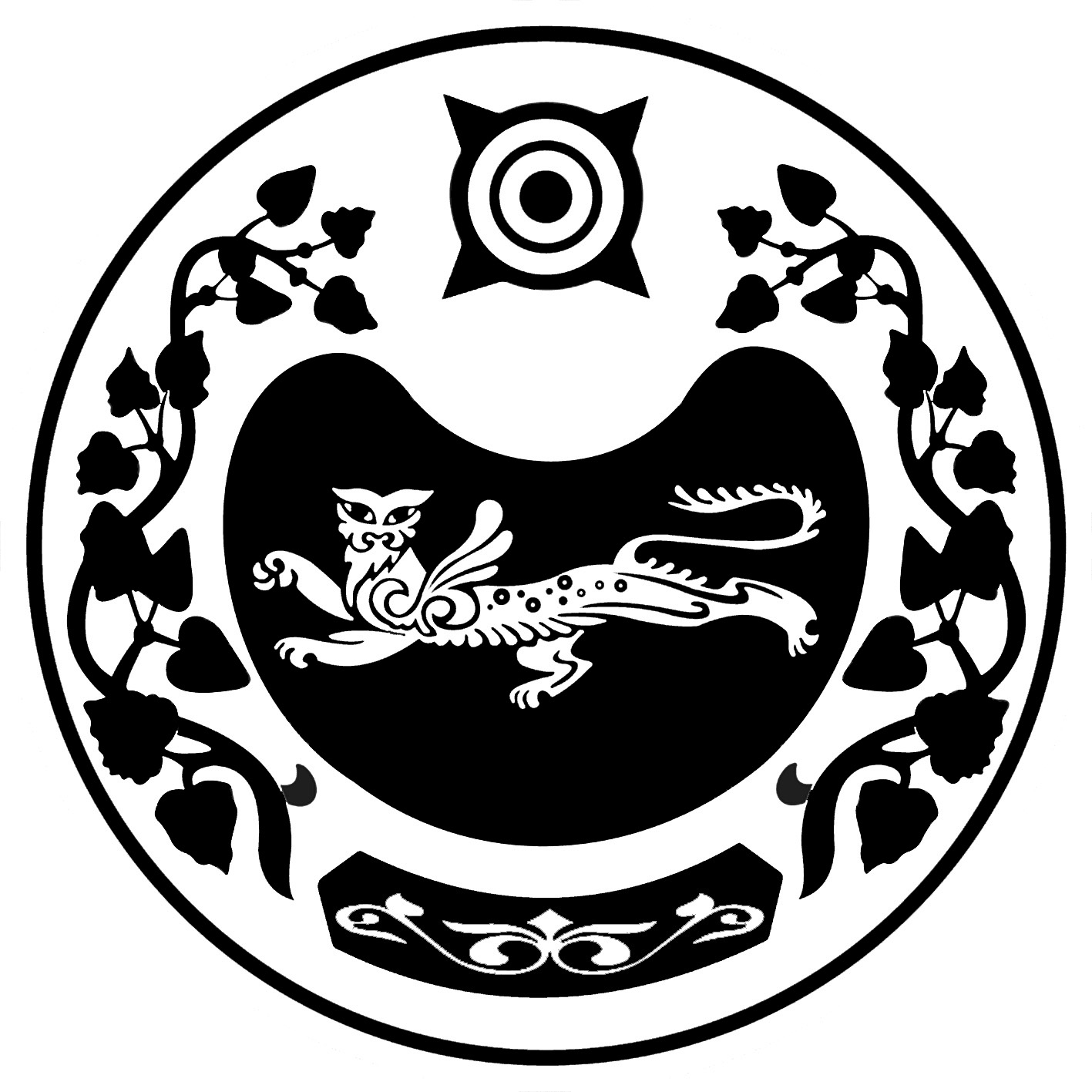 СОВЕТ ДЕПУТАТОВ ДОМОЖАКОВСКОГО  СЕЛЬСОВЕТАРЕШЕНИЕот 29 марта 2021 г.               аал Доможаков                               №4/14/2О проведении публичных  слушаний по вопросу внесения изменений и дополнений в Устав муниципального образования Доможаковский  сельсовет  Рассмотрев  ходатайство  Главы муниципального образования Доможаковский  сельсовет, на основании «Порядка участия граждан в обсуждении проекта Устава», утвержденного  решением сессии Совета депутатов муниципального образования Доможаковский  сельсовет от 22.04.2014 г., в соответствии со ст. 74 Устава  муниципального образования Доможаковский  сельсовет, Совет депутатов муниципального образования  Доможаковский  сельсоветРЕШИЛ:Назначить публичные  слушания по вопросу внесения изменений и дополнений в Устав муниципального образования Доможаковский  сельсовет на 28.04.2021 г. для обеспечения реализации прав  жителей муниципального образования на непосредственное участие в местном самоуправлении.Обнародовать  данное  решение на информационных стендах в специально отведенных местах.Решение  вступает  в силу со дня его принятия.Глава Доможаковского сельсовета:                                  Ощенкова М.В. 